Ханты-Мансийский автономный округ – ЮграМуниципальное образование – городской округгород ЮгорскУправление образованияадминистрации города ЮгорскаПРИКАЗ18.02.2020									                                            № 383Об утвержденииМетодики прогнозированияпоступлений доходов в бюджетгорода Югорска, администрируемыхУправлением образования администрациигорода Югорска                                                                                                                      В соответствии с пунктом 1 статьи 160.1 Бюджетного кодекса Российской Федерации, постановлением Правительства Российской Федерации от 23.06.2016 № 574 «Об общих требованиях к методике прогнозирования поступлений доходов в бюджеты бюджетной системы Российской Федерации»:Утвердить Методику прогнозирования поступлений доходов в бюджет города Югорска, администрируемых Управлением образования администрации города Югорска согласно приложению.Директору Муниципального казенного учреждения «Централизованная бухгалтерия учреждений образования» А.В. Мамонтовой обеспечить контроль за исполнением настоящего приказа. Признать утратившим силу приказ начальника Управления образования от 02.07.2019 № 448 «Об утверждении Методики прогнозирования поступлений доходов в бюджет города Югорска, администрируемых Управлением образования администрации города Югорска».                                                                                                                      Начальник Управления образования			                               	Н.И.БобровскаяПриложение к приказу начальника Управления образованияот 18.06.2020 № 383Методикапрогнозирования поступлений доходов в бюджет города Югорска,администрируемых Управлением образования администрации города ЮгорскаНастоящая методика разработана в соответствии со статьей 160.1 Бюджетного кодекса Россйиской Федерации, постановлением Правительства Российской Федерации от 23.06.2016г. № 574 «Об общих требованиях к методике прогнозирования поступлений доходов в бюджеты бюджетной системы Российской Федерации» и определяет методику прогнозирования поступлений доходов в бюджет города Югорска, администрируемых Управлением образования администрации города Югорска (далее – Управление образования) Перечень видов доходов, администрируемых Управлением образования администрации утверждается приказом начальника Управлением образования о возложении функций администратора доходов бюджета и закреплении администрируемых видов доходов бюджета. Методика прогнозирования разработана на основе единых подходов к прогнозированию поступлений доходов в текущем финансовом году, очередном финансовом году и плановом периоде. Для текущего финансового года методика прогнозирования предусматривает, в том числе использование данных о фактических поступлениях доходов за истекшие месяцы этого года.При расчете прогнозного объема поступлений доходов используется оценка ожидаемых результатов работы по взысканию дебиторской задолженности по доходам, а также влияния на объем поступлений доходов отдельных решений Президента Российской Федерации, Правительства Российской Федерации, высших исполнительных органов государственной власти Ханты-Мансийского автономного округа - Югры и Думы города Югорска.Расчет прогнозного объема поступлений доходов осуществляется с учетом нормативных правовых актов Российской Федерации, Ханты-Мансийского автономного округа –Югры, Думы города Югорска. При этом проекты нормативных правовых актов и (или) проекты актов, предусматривающих внесение изменений в соответствующие нормативные правовые акты, могут учитываться при расчете прогнозного объема поступлений доходов по решению соответственно Министерства финансов Российской Федерации, финансового органа Ханты-Мансийского автономного округа - Югры или департамента финансов администрации города Югорска. Общий объем доходов рассчитывается как сумма прогнозируемых поступлений по каждому виду доходов.Методика прогнозирования применяется для следующих видов доходов:1 13 02994 04 0000 130  «Прочие доходы от компенсаций затрат бюджетов городских округов».1 16 10032 04 0000 140 «Прочее возмещение ущерба, причиненного муниципальному имуществу городского округа (за исключением  имущества, закрепленного за муниципальными бюджетными (автономными) учреждениями, унитарными предприятиями»1 16 10061 04 0000 140  «Платежи в целях возмещения убытков, причиненных уклонением от заключения с муниципальным органом городского округа (муниципальным казенным учреждением) муниципального контракта, а также иные денежные средства, подлежащие зачислению в бюджет городского округа за нарушение законодательства Российской Федерации о контрактной системе в сфере закупок товаров, работ, услуг для обеспечения государственных и муниципальных нужд (за исключением муниципального контракта, финансируемого за счет средств муниципального дорожного фонда)».1 17 01040 04 0000 180 «Невыясненные поступления, зачисляемые в бюджеты городских округов».2 03 04010 04 0000 150 «Предоставление государственными (муниципальными) организациями грантов для получателей средств бюджетов городских округов».2 03 04020 04 0000 150 «Поступления от денежных пожертвований, предоставляемых государственными (муниципальными) организациями получателям средств бюджетов городских округов».2 03 04099 04 0000 150 «Прочие безвозмездные поступления от государственных (муниципальных) организаций в бюджеты городских округов».2 04 04010 04 0000 150 «Предоставление негосударственными организациями грантов для получателей средств бюджетов городских округов».2 04 04020 04 0000 150 «Поступления от денежных пожертвований, предоставляемых негосударственными организациями получателям средств бюджетов городских округов».2 04 04099 04 0000 150 «Прочие безвозмездные поступления от негосударственных организаций в бюджеты городских округов».2 07 04050 04 0000 150 «Прочие безвозмездные поступления в бюджеты городских округов».Основанием для расчета показателей, указанных в подпунктах 7.1., 7.2., 7.3. пункта 7 являются суммы фактически поступивших доходов по соответствующему виду доходов в городской бюджет за 3 года, предшествующих текущему финансовому году по отчетным данным, за исключением поступлений, имеющих нестабильный «разовый» характер. Для расчета прогнозируемого объема поступлений применяется метод усреднения. Расчет по каждому виду доходов, указанному в подпунктах 7.1., 7.2., 7.3. пункта 7 производится по следующей формуле:Пкдш = (Дкдш1 + Дкдш2 + Дкдш3) /3 где:Пкдш – прогноз поступлений доходов по каждому виду доходов, указанному в подпунктах 7.1., 7.2., 7.3. пункта 7;Дкдш 1 (2,3) – поступившие доходы по каждому виду доходов, указанному в подпунктах 7.1., 7.2., 7.3. пункта 7  за 1, 2 и 3 годы предшествующих текущему финансовому году, за исключением поступлений, имеющих нестабильный «разовый» характер.По виду доходов, указанному в подпункте 7.5., 7.6., 7.7., 7.8., 7.9., 7.10., 7.11. пункта 7 суммы поступления доходов не прогнозируются в связи со сложностью прогнозирования в виду несистемности и непредсказуемости объема их образования.Для расчета показателей, указанных в подпункте 7.4. пункта 7:- применяется метод прямого расчета;- учитываются суммы невыясненных поступлений зачисляемых в бюджеты городских округов за 2 года, предшествующих текущему финансовому году по отчетным данным.Расчет производится по следующей формуле:Днп = (Днп1 - Днп2), где:Днп – прогноз поступлений доходов от невыясненных поступлений, зачисляемых в бюджеты городских округов;Днп 1 – поступления от невыясненных поступлений, зачисляемых в бюджеты городских округов за отчетный год;Днп 2 - поступления от невыясненных поступлений, зачисляемых в бюджеты городских округов за год, предшествующий отчетному году.	В случае, если расчетная сумма сложилась в отрицательном значении, прогнозная сумма невыясненных поступлений, зачисляемых в бюджеты городских округов, в прогноз поступления доходов включается со знаком «минус». 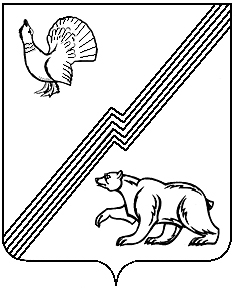 